To,Recipient’s Name/TitleAddressDATE:Subject: Request for Change of AddressRespected Sir/Madam,I am writing this to inform you that I have recently relocated to (New Area Name) from my residence in (Previous Area Name). I request you to update my address in your records and send any further correspondence to the address given below:New Address:Contact No.I humbly request you to make the address change in your records with immediate effect.Thanks for your considerationSincerely,Your Name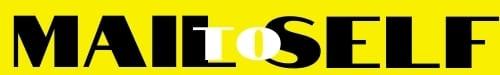 